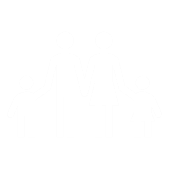 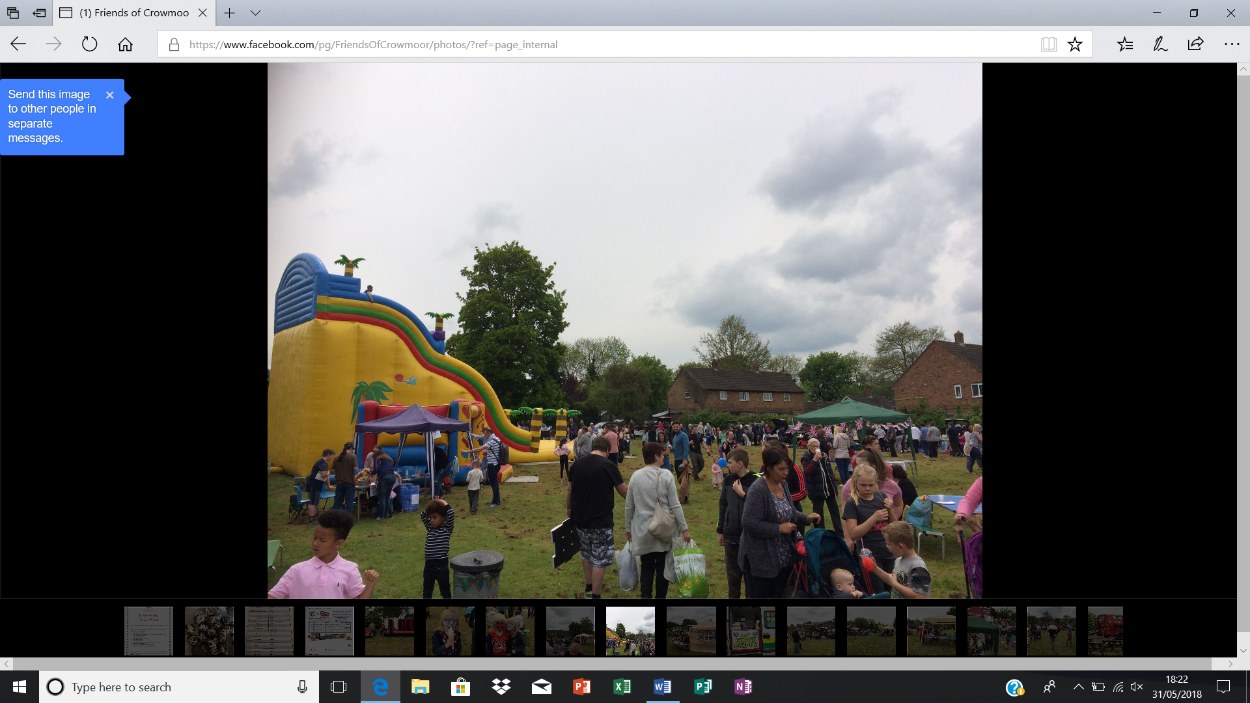 May Fayre… Our May Fayre took place on Saturday 12th May. It was a fantastic day, with the weather on our side, perfect for some ice cream. A lot of people came along and bought cakes and took part in our raffles and tombolas. Many of you went home laden with bargains from the car boots and loads of the children had fun on the bouncy castle, the huge slide and the assault course and a few adults too …..We raised an Amazing £1375.17 we hope that everyone who came had a fantastic time and we can’t wait to see you at the next event. We also wish to thank all the people that gave up their time to help organise and to be there on the day to help raise this fantastic amount. 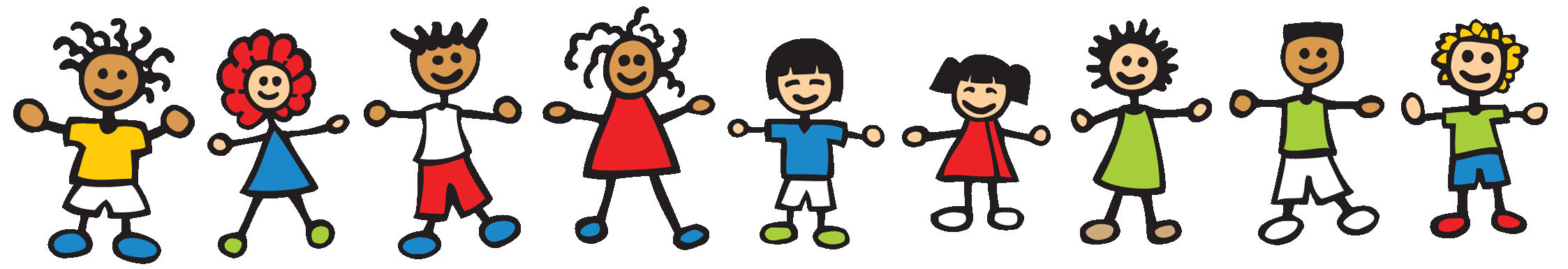 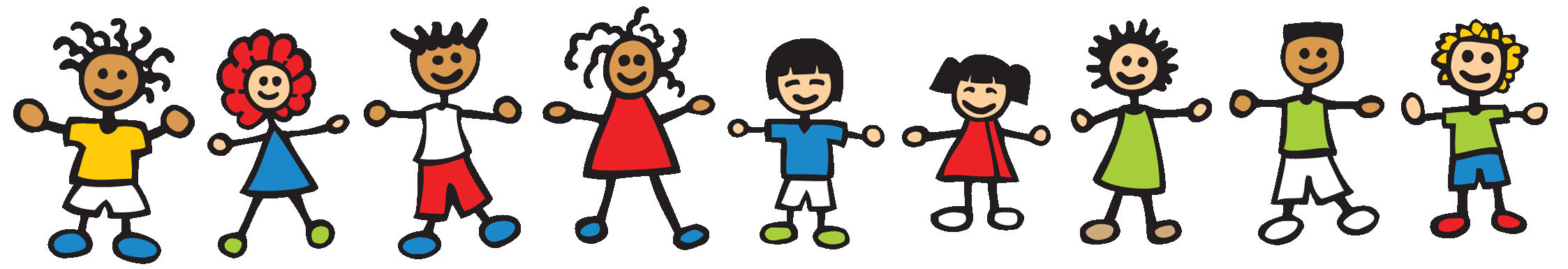 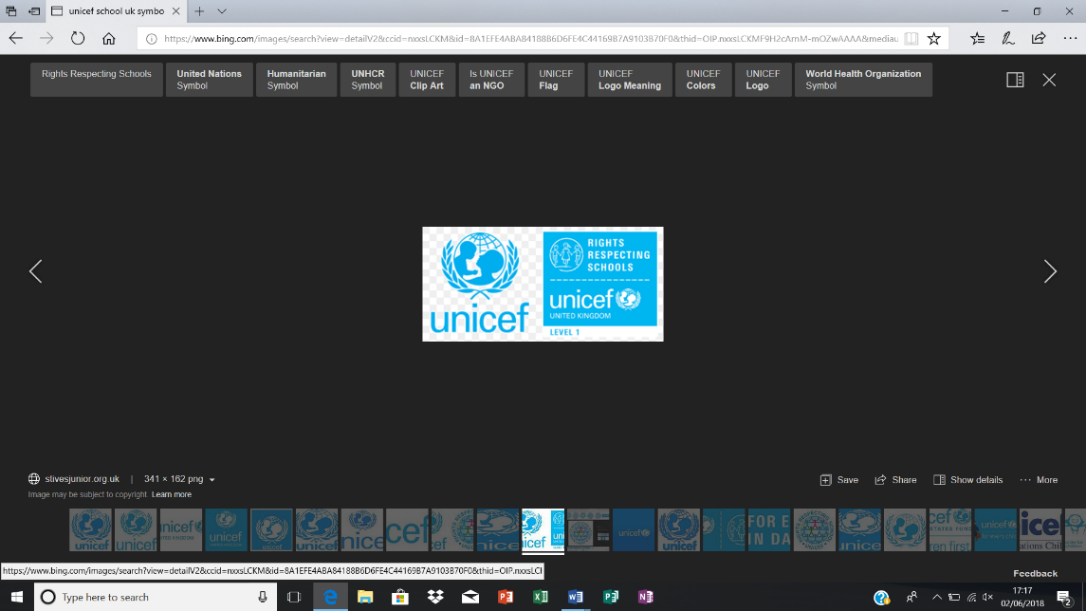 Email us at Friendsofcrowmoorschool@gmail.com if you can offer any assistance or would like to come along.  Any help and contributions for any of our events are gratefully received by the Friends and by helping you become a friend of Crowmoor.